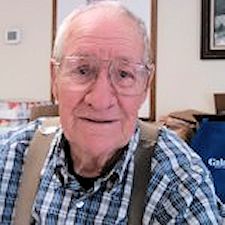 George William FulpJuly 15, 1930 – July 16, 2015George William Fulp, 85, passed away on Thursday evening, July 16, 2015, at Moses Cone Hospital.  Mr. Fulp’s funeral will be held at 2:00 p.m. on Monday, July 20, at Mt. Carmel United Methodist Church.  Burial with military honors will follow in the church cemetery.A Rockingham County native, George was born on July 15, 1930, the son of the late William Benford and Alverta Angel Fulp.  He was a veteran of the US Army, having served during the Korean era and was retired from United Auto Recycling. He was also a longtime member of Mt. Carmel United Methodist Church where he took great pride in caring for the grounds and its members.  He enjoyed gardening as well as time spent visiting with family and friends.  If he learned of someone in need, he was the first to arrive to help, and last to leave.  He was preceded in death by his wife, Mary Lee McCann in 1985, brother James ‘Jay’ Fulp and sister, Nancy Nelson.  Surviving are his step-mother Mrs. Austin Fulp of Stokesdale; children Jerry Wayne Fulp and his wife, Gail, of Summerfield and Elizabeth Ann Christopher and her friend Layman Idol of Greensboro; sister Judy Tuggle and her husband, Larry, of Madison; sister-in-law Lois ‘Betty’ Fulp of Stokesdale; step-sister Marie Purgason and step-brother Phil Fulton and his wife, Jane; four grandchildren Cody Christopher, Bridgette Christopher, Ben Fulp and Harley Fulp; great grandson Michael David Christopher.The family will receive friends Sunday afternoon from 3 until 5 p.m. at Forbis & Dick Brooke Chapel in Stokesdale, and other times at the home of Jerry and Gail Fulp.Memorial contributions may be directed to Mt. Carmel UMC Cemetery Fund, c/o 8920 Osage Road, Stokesdale, NC 27357or Hospice and Palliative Care, 2500 Summit Avenue, Greensboro, NC  27405.